Информация о правилах вступления в народные дружины                                             и их работеДобровольная народная дружина (ДНД) – добровольная, общественная организация, объединение граждан, состоящих в общественном формировании. Задачами ДНД по оказанию содействия правоохранительным органам по охране общественного порядка являются: - охрана прав, свобод и законных интересов граждан от противоправных посягательств; - охрана общественного порядка, предупреждение и пресечение правонарушений; - реализация закона о мерах по профилактике безнадзорности и правонарушений несовершеннолетних;- поддержка общественной безопасности; - проведение профилактической и пропагандистской работы среди населения; - защита всех форм собственности. Условия вступления в члены ДНД
       Членами ДНД могут быть лица, достигшие 18-летнего возраста, постоянно проживающие на территории Княжпогостского района, добровольно изъявившие желание участвовать в народной дружине, способные по своим деловым и моральным качествам, состоянию здоровья выполнять задачи, поставленные перед ДНД по охране общественного порядка.  
        Прием в ДНД производится на добровольных началах, в индивидуальном порядке, на основании письменного личного заявления вступающего. С лицом, подавшим заявление о принятии в члены ДНД, проводят собеседование, на котором знакомят с Уставом, разъясняют правовые основы деятельности ДНД, права и обязанности граждан и дружинника.  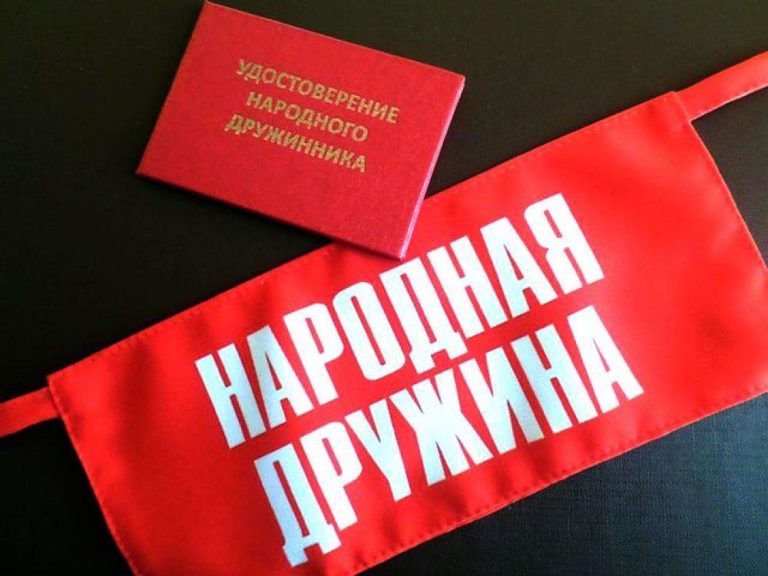 Напомним, что на территории Княжпогостского района  созданы 2 народные дружины в г. Емва и пгт. Синдор. 
        По интересующим вопросам можно обратиться в администрацию поселения, в котором вы проживайте или в ОМВД России по Княжпогостскому району. 